PÅSKEMYSTERIET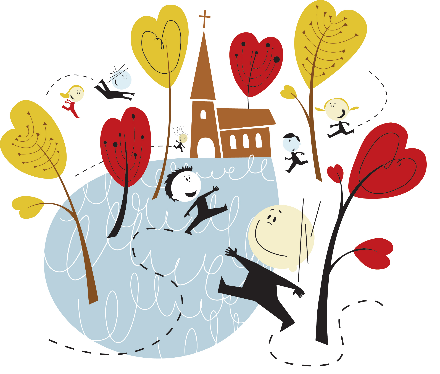 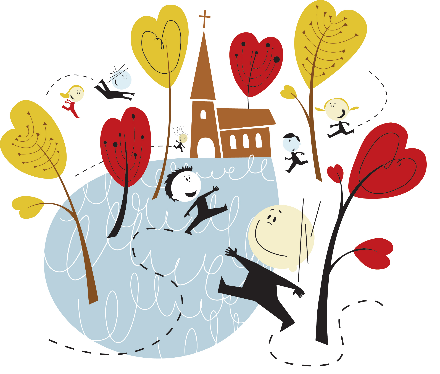 Utviklet av Elverum prestegjeldNÅRTEMAHVA / HVORDAN1. samlingPalmesøndag Hvem kan du stole blindt på?Samling/åpning/sangBlindelek 2 og 2 sammen. Formål: stole blindt på en annen (Jesus stolte på Gud)Historien om palmesøndagFormingsaktivitet:PåskelandskapPalmegrener Avslutning2. samlingSkjærtorsdag/LangfredagKan noe forsvinne, og samtidig være nær?Hokus pokus filiokus?Samling/åpning/sangHistorien om skjærtorsdag og langfredagFormingsaktivitet:PåskelandskapAvslutning3. samlingPåskemorgenHva skjedde? Hvor ble han av?Er han ikke død?Forberede gudstjenesten Samling/åpning/sangHistorien om påskemorgenFormingsaktivitet:PåskelandskapMale oppstandelsesbilderLage påskesolForberede gudstjenestenAvslutning 